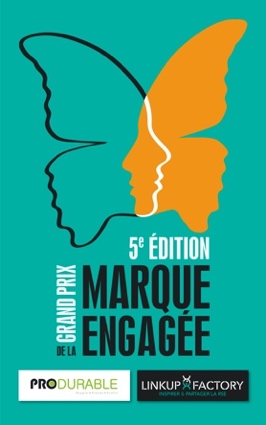 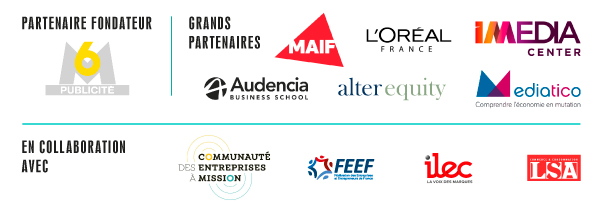 DOSSIER DE CANDIDATURE DU GRAND PRIX DE LA MARQUE ENGAGEE® - Catégorie Personnalité de l’année.A REMETTRE POUR LE 13 MAI 2022Le Grand Prix de la marque engagée ®, catégorie Personnalité engagée de l’année met en lumière la personnalité qui a permis à une entreprise/une marque/une startup un territoire/une ville de passer du statut de entreprise/marque/startup/territoire/ville responsable à celui de contributeur/trice au Développement Durable en renforçant ou transformant leur positionnement par des engagements en ligne avec les Objectifs du Développement Durable et valorisés auprès de leurs consommateur, clients, concitoyens.Ce prix récompense l’action d’une Personnalité pour faire évoluer une marque/territoire/ville historique ou nouvellement créée, en accordant une attention particulière au caractère rupturiste ou innovant de l’engagement dans l’évaluation.Droit d’inscription : 600 € HT par dossier de candidature. Le règlement du droit d’inscription valide la candidature.Une facture est émise à réception du règlement.Code pour bénéficier de la réduction de 10 % par dossier d’inscriptionInscrire votre code promo si vous en possédez un :Informations sur la PersonnalitéNomTitreNom de la SociétéSecteur d’activitéPrénomAdresse postaleTéléphone et adresse mailPersonne en charge de la candidaturePrénomNomFonctionTéléphonePortableMailCatégorie dans laquelle la candidature est présentéeGrand prix de la marque engagée ® catégorie Personnalité de l’annéeDescription du projet ou de la démarche que la Personnalité a développé pour une marque/startup/ville/territoire/ engagé(e) ou pour une marque engagée avec une ONGNom de la marque valorisée dans cette démarche OU engagée avec une ONGNom du projet ou de la démarche OU du projet de l’ONG soutenu par une marqueDescriptif du projet (en une ou deux phrases)En quoi la démarche développée par la Personnalité vient-elle nourrir le positionnement de la marque marque/startup/ville/territoire/ engagé(e)OU en quoi le projet de l’ONG vient-il nourrir le positionnement de la marque ?En quoi la démarche est-elle innovante ou rupturiste ? En quoi crée-t-elle de la valeur pour la marque, pour les consommateurs, les clients, les partenaires, les citoyens ?En quoi crée-t-elle de la valeur pour la société, l’environnement, les Hommes ?3- Description des engagements, de la démarche globale RSE de l’entreprise dans laquelle s’imbrique le projet développé par la Personnalité pour la marque/startup/ville/territoire/ engagé(e) ou de la marque engagée avec une ONG4 - Description de l’activation proposée par la Personnalité pour la mise en oeuvre de la démarche de marque/startup/ville/territoire/ engagé(e) OU description du partenariat ONG / marqueDepuis quand la démarche existe-t-elle ?Comment a-t-elle été enrichie en 2020 ? Et pour 2021 ?A quels enjeux sociétaux / environnementaux / Objectifs du Développement Durable la démarche répond-t-elle ?Avez-vous des objectifs définis ? Si oui lesquels ?Quel est le périmètre géographique de la démarche ?Description détaillée et principales étapes de l’activation auprès des clients / consommateurs / citoyens / partenaires ?Campagnes de communication ou de publicité développées : vers les cibles internes, les leaders d’opinion, communautés, grand public, ou cible BtoB de l’entrepriseQuels sont les partenariats impliqués dans la démarche proposés par la Personnalité Quels sont les services de l’entreprise.ville.territoire qui ont été mobilisés par la Personnalité ?ÉvaluationQuel système d’évaluation la Personnalité a-t-elle mis en place ? La démarche est-elle construite avec des partenaires ou des organismes de certification ?Indicateurs de performances de la démarche mis en place par la PersonnalitéQuantitatifsQualitatifsDifficultés rencontrées par la PersonnalitéProchaines étapes envisagées par la Personnalité et objectifs de progrèsMODALITES D’ENVOI DE VOTRE CANDIDATUREMerci d’adresser votre dossier de candidature à caroline.nouel@linkupfactory.comMerci de joindre à votre dossier :Les logos de votre entreprise / organisme et de votre marqueLe reporting extra financier de votre entreprise ou autres documents RSELes visuels emblématiques de la démarche et autres supports de communication (photo, infographie, film…)